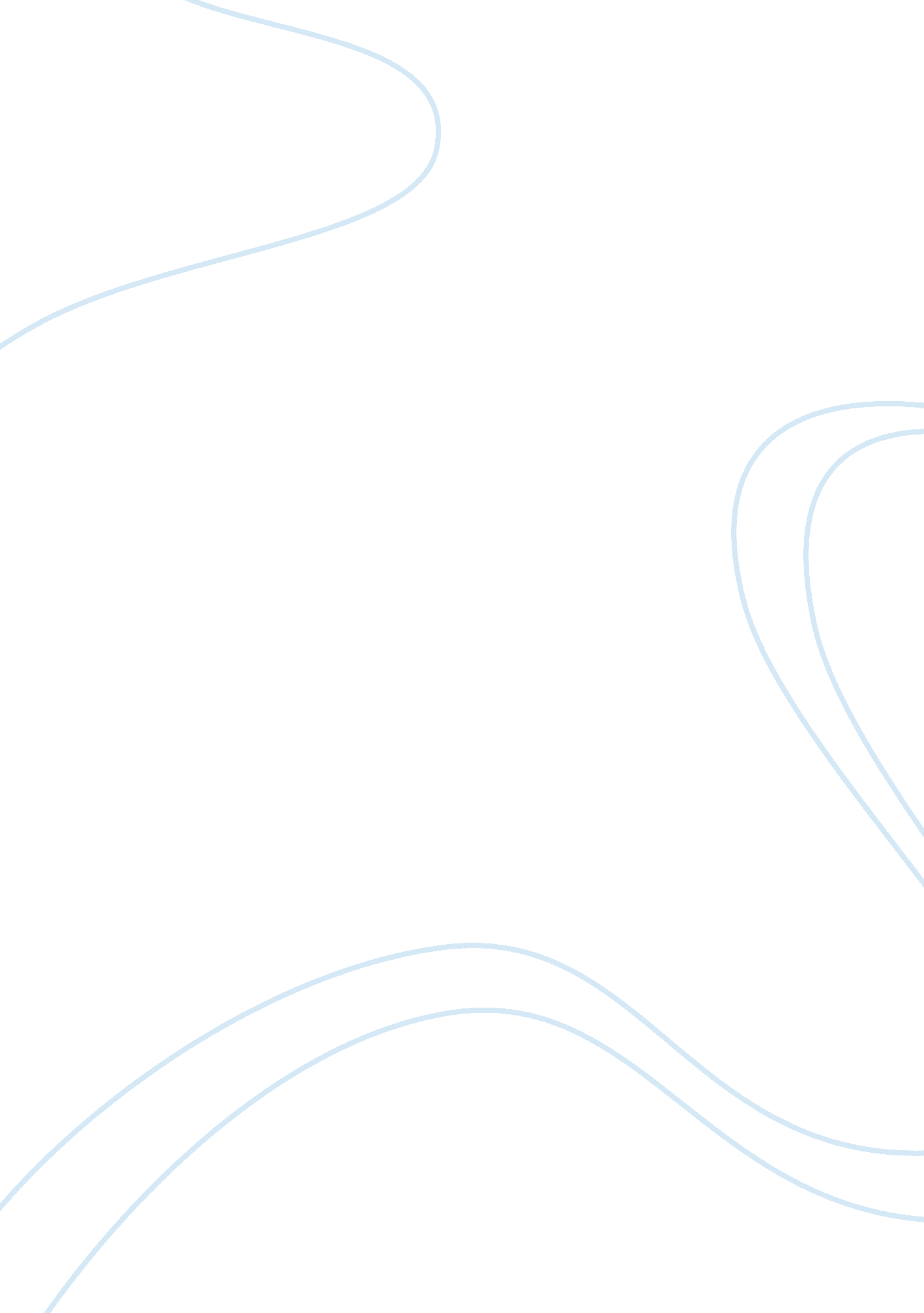 Free essay on twixt passion and ability: i am confusedBusiness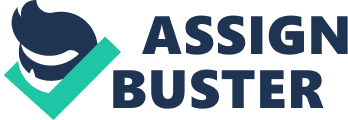 Here I am, in a class of over fifty students. On one hand I am into sciences, on the other, I love a lot of art work. People often get confused. In choosing their career, they mix up talents, skills, passion, interest and ability. Some people are just all-rounders. Both two outstanding things in choosing career are: Passion and Ability. Passion contains interest and love for a particular thing. Ability contains skills, etc. But in choosing our future careers, what do hold onto-Passion or Ability? In my opinion, it is passion. If there is love and interest for a particular thing, then ability can always be gotten. But if the love and hunger for a particulare thing isn’t there, ability is useless. But what happens in a situation whereyou are studying a particular type of thing you have passion for yet you still have passion for the other , what do you do? Simple, add ability. That’s what I was going through. I love science and I am okay and going with it but, I also love arts and co.. People made me feel I wasn’t on the right track because I showcased my artistic abilities more through poems, essays, etc. But there was nothing scientific I could showcase. I just realised that if I followed what people say out of fear, I will be ruined. People will always talk. But listen to yourself deep down inside. Becausethe truth will always speak somewhere deep down inside. Just listen 